Taller de M.T sistemasSimplificación de Circuitos MixtosGrado 10 I.E.A.L.MDOCENTE: DAMARIS MONTOYA OSPINASimplifique los circuitos, y halle para cada uno de ellos los valores de Voltaje, Corriente y Potencia para cada caso. Llene la tabla respectiva, remplazando los valores de las resistencias. Debe hacer todo el procedimiento y entregarlo en hojas de bloc.Primer punto: En el gráfico No. 1 remplace los valores de los datos en la tabla y termine de hallar los restantes. 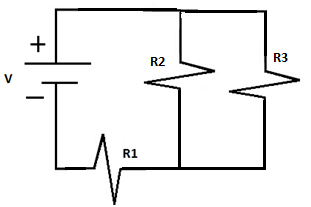 Segundo punto: En el gráfico No. 2 remplace los valores de los datos en la tabla y termine de hallar los restantes. 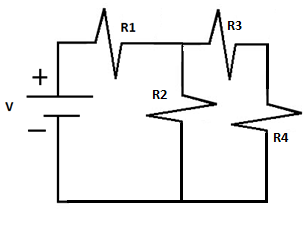  Tercer punto: En el gráfico No. 3 remplace los valores de los datos en la tabla y termine de hallar los restantes. 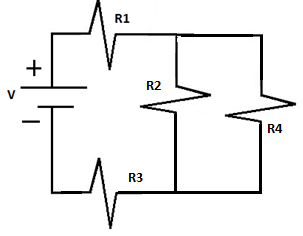 Cuarto punto: En el gráfico No. 4 remplace los valores de los datos en la tabla y termine de hallar los restantes. 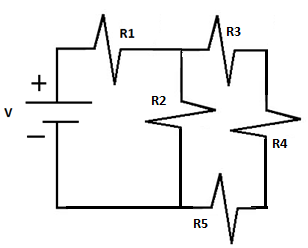 Quinto punto: En el gráfico No. 5 remplace los valores de los datos en la tabla y termine de hallar los restantes. 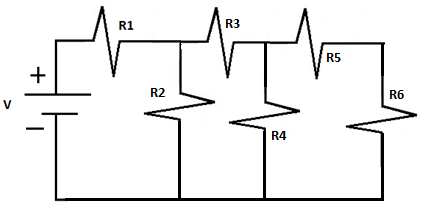 RESISTENCIASVOLTAJESCORRIENTEPOTENCIAR1= 50ΩV1=I1=P1=R2= 100ΩV2=I2=P2=R3= 500ΩV3=I3=P3=Rt=Vt= 15VIt=PtRESISTENCIASVOLTAJESCORRIENTEPOTENCIAR1= 500ΩV1=I1=P1=R2= 300ΩV2=I2=P2=R3= 700ΩV3=I3=P3=R4= 100ΩV4=I4=P4=Rt=Vt= 20VIt=PtRESISTENCIASVOLTAJESCORRIENTEPOTENCIAR1= 2500ΩV1=I1=P1=R2= 1000ΩV2=I2=P2=R3= 2800ΩV3=I3=P3=R4= 3000ΩV4=I4=P4=Rt=Vt= 50VIt=PtRESISTENCIASVOLTAJESCORRIENTEPOTENCIAR1= 1500ΩV1=I1=P1=R2= 800ΩV2=I2=P2=R3= 1000ΩV3=I3=P3=R4=1200ΩV4=I4=P4=R5= 2000ΩV5=I5=P5=Rt=Vt= 30VIt=PtRESISTENCIASVOLTAJESCORRIENTEPOTENCIAR1= 1500ΩV1=I1=P1=R2= 800ΩV2=I2=P2=R3= 1000 ΩV3=I3=P3=R4= 1200 ΩV4=I4=P4=R5=1800 ΩV5=I5=P5=R6=2000ΩV6=I6=P6=Rt=Vt= 30VIt=Pt